MERCADO DE TRABALLO 2015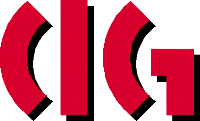 Gabinete Técnico ConfederalComo cada ano, e cos distintos datos do mercado laboral publicados (afiliacións á Seguridade Social, persoas paradas rexistradas no Servizo Público de Emprego, Enquisa de Poboación Activa..), podemos facer unha análise cuantitativa de como evolucionou o emprego, o paro, o tipo de contratación... Porén, desde a crise que sufrimos desde o ano 2007/2008 rexurdiu unha nova figura que xa tiñamos esquecida, que se vén coñecendo como o “pobre laboral”, un traballador ou traballadora con emprego pero pobre.Quizais nos temos que retrotraer á ditadura, para rescatar esta figura. Desde finais dos setenta ter un traballo, na maioría dos casos, permitía saír da pobreza; xeralmente a pobreza localizábase en grupos sen emprego. Mais desde que esta crise se instalou, para os novos traballadores/as, os/as que accederon ao mercado de traballo nos últimos anos, é máis fácil seguir sendo pobre, a pesar de ter un traballo, que o contrario. Tamén os traballadores e traballadoras que se manteñen no posto de traballo viron minguados, na maioría dos casos, os seus ingresos: baixada ou conxelación salarial, a inflación que minguou o poder adquisitivo, intensificouse o traballo…Paralelo a isto, reduciuse a capacidade distributiva do Estado. Primeiro unha política fiscal que reduciu os ingresos: comezaron pola redución da progresividade dos impostos. Logo, trasladaron unha parte dos gravames sobre o capital cara ao traballo; incrementaron os impostos sobre o consumo; eliminaron ou reduciron os impostos patrimoniais (patrimonio, sucesións…), sen esquecer a pouca implicación para atallar a fraude fiscal. Despois de reducir os ingresos, hai que reducir os gastos para manter o déficit público nos parámetros que ordena Bruxelas.Diminúen os ingresos e, con isto, a capacidade distributiva do Estado, e polo tanto aumentan as desigualdades.A redución do gasto público afectou especialmente aos gastos socias: reduciuse o gasto en sanidade (menos persoal, privatizacións de determinados servizos, copagamento farmacéutico...); reducíronse as prestacións por desemprego, empobrecendo aínda máis os parados e paradas; minguaron as axudas á dependencia…. Paralelamente a isto, incrementouse abusivamente o prezo de determinados bens e servizos como os enerxéticos, etc., o que levou a un empobrecemento xeneralizado da maioría da poboación, pero especialmente das persoas máis precarias.En principio, é difícil cuantificar como afecta a redución do estado do benestar á clase traballadora, mais o que si se pode cuantificar é a redución dos ingresos. Para iso temos os datos da Axencia Tributaria, que nos amosan unha caída xeneralizada dos salarios dos traballadores/as e un medre considerábel da desigualdade entre estes/as.Asalariados/as e salario medio segundo tramos.Fonte: Elaboración propia a partir dos datos da Axencia Tributaria.O gráfico é moi ilustrativo. O único grupo que medra claramente son os asalariados/as do primeiro intervalo de ingreso (menos da metade do SMI), e o salario medio dos/as de ingresos superiores a 10 veces o SMI. No medio, fortes descensos dos asalariados/as, e escaso medre dos ingresos.O 18,4% dos asalariados/as (177.314) en 2014 tivo uns ingresos inferiores á metade do SMI. En 2009 eran o 14,5%; preto de 4 puntos porcentuais máis. Isto supón uns ingresos iguais ou inferiores a 1.883 euros anuais.Houbo un 12,7% cuxos ingresos se situaron entre a metade e o SMI; o que equivale, como máximo a 6.800 euros anuais. Sumando estes ao grupo anterior, o 31% dos asalariados/as acadou, como máximo, o SMI no ano 2014. No extremo oposto da táboa, sitúanse os/as que percibiron máis de 10 veces o SMI, o que equivale a uns ingresos anuais superiores a 141.375 euros. No ano 2014 foron 4.005 asalariados/as, o 0,4% do total.O salario medio dun asalariado ou asalariada da parte máis alta da táboa, (máis de 10 veces o SMI), equivale a 75 da parte máis baixa (menos da metade do SMI). No ano 2009, a equivalencia era de 1 a 66.Estas fortes diferenzas explican que o 61% dos asalariados/as en Galiza non acadase o salario medio (17.729 euros) durante 2014. Esta forte desigualdade é causa e a súa vez consecuencia do forte debilitamento do mundo do traballo. O descenso dos salarios da maioría da poboación asalariada en temos reais, xunto co descenso do número de asalariados/as, explica que as rendas do traballo, como porcentaxe das rendas totais en Galiza, descendesen de maneira significativa durante este período. No ano 2009, representaban o 48% das rendas totais; en 2014 representan o 44,6%. Este baixón das rendas do traballo foi a custa das rendas do capital; estas rendas medraron significativamente, dun 43,6% no ano 2009 a un 45,5% en 2014.Como vemos, as desigualdades de renda aumentaron de forma moi marcada neste período; ao que hai que sumar o aumento das desigualdades dentro das rendas do traballo, que como vimos anteriormente medraron de forma exponencial. E abonda como exemplo o incremento da diferenza entre os que menos gañan e os que máis, que pasou dun xa avultado 66 a 1, a 75 a 1.Non queremos esquecer que a maior desigualdade vén provocada polo desemprego.Sirva todo este preámbulo para relativizar os datos estritamente numéricos do mercado de traballo que se achegan a continuación. Cando falamos de afiliación á seguridade social, de ocupados/as, etc., non se analiza que tipo de emprego se está creando, como son os salarios destes novos traballadores/as, como afectou a depreciación salarial aos máis antigos… Simplemente se trata de persoas dadas de alta, ou baixa, que atoparon emprego, ou o perderon, no período; pero non sabemos nin a súa permanencia de alta, nin a duración da xornada, nin os salarios que perciben, etc. O que si se sabe é que, en termos relativos, o incremento da afiliación é moito maior que o da recadación, o que nos pode orientar sobre os salarios que perciben os novos empregados/a. Se a isto engadimos os datos da Axencia Tributaria, o termo “pobreza laboral”, tan de moda ultimamente, parece plenamente xustificado. Pero imos comezar polos datos puramente cuantitativos do mercado de traballo galego.Afiliación á Seguridade Social.De media, no ano 2015, estiveron afiliadas á Seguridade Social en Galiza 940.830 persoas, un 2% máis que durante o ano 2014. Na media do Estado, o incremento da afiliación foi do 3,2%.Fonte: Tesouraría xeral da SS.GráficoEn termos absolutos, son 18.992 os novos afiliados/as en 2015 con respecto a 2014.Desde que se iniciou a crise en Galiza, o descenso da afiliación foi de 137.088 persoas, un 12,7% menos. O descenso foi desigual segundo o réxime de afiliación. Fonte: Tesouraría xeral da SS.Desde o ano 2008 producíronse cambios internos na organización da afiliación por réximes. O réxime especial agrario desapareceu como tal; os traballadores/as por conta allea deste pasaron a formar parte do Réxime xeral, e os/as de por conta propia foron integrado no Réxime especial de traballadores autónomos baixo o nome de SETA (Sistema Especial de Traballadores por conta propia Agrarios).Así mesmo, o Réxime E.E.Fogar desapareceu, e integrouse no Réxime Xeral.No último ano -2015- perdeuse afiliación só nos dous réximes ligada ao sector primario: R. E. do mar e SETA. E en proporcións moi semellantes; ambas perderon en torno aos 700 afiliados/as. O maior medre da afiliación durante 2015 deuse no réxime xeral, onde medrou a afiliación un 2,7%, o que en termos absolutos equivale a 18.230 persoas máis dadas de alta neste réxime.Desde o ano 2008, o maior quebranto, en termos relativos, produciuse no R. E. do Mar cun 18,2% menos de afiliación, seguido do réxime xeral (propiamente dito) onde a afiliación descendeu un 15,3% equivalente a 120.716 persoas.Paro rexistradoO paro rexistrado descendeu, de media, no ano 2015 en 23.516 persoas con respecto a 2014.Paro rexistrado. Datos mensuais.Fonte: Servizo Público de emprego estatal.Non todos os e paradas están anotadas nas oficinas do SEPE, xa que non é obrigatorio; máxime, cando a situación de parado se alonga, as prestacións desaparece, o desánimo impera e seguir “fichando” non ten ningunha compensación. Isto, co engadido que non todo descenso de desempregados/as se traduce en incremento do emprego. De feito, a afiliación á seguridade social aumentou en menor medida que o descenso do desemprego; xubilacións e emigración tamén contribúen á evolución positiva deste indicador.Á marxe destas matizacións, a redución do desemprego é cativa, moi cativa para a longa travesía que tivemos nos últimos anos. Aínda son 67.000 parados/as máis que os/as rexistrados ao inicio da crise, a principios do ano 2008. ContratosEvolución dos contratos.Fonte: Servizo Público de emprego estatal.Ao longo de 2015 acadouse unha cifra récord de contratación, ao elevarse o número de contratos rexistrados nos oficinas do SEPE en Galiza a 877.927; o número máis elevado desde que dispomos de datos.Até o ano 2007, a contratación viña medrando ano a ano, aínda que é certo que tamén medraba a ocupación. E o incremento do emprego non xustificaba un número tan elevado de contratos. Era, e segue sendo, o cuantioso número de asalariados/as con contrato temporal, e con forte rotación no emprego, o que posibilitaba este alto número de contratos.No ano 2015, estímanse en 203.500 os asalariados/as con contrato temporal, os/as cales repartiron os 813.088 contratos temporais rexistrados, o que nos dá unha media de 4 contratos por traballador/a e ano.Desde o ano 2007, e até 2013, baixa lixeiramente o rexistro de contratos, pero no peor dos casos estamos falando de máis de 660.000 contratos rexistrados nun ano. A partir deste ano volve medrar até no 2015 acadar unha cifra récord; cifra que se logra en virtude da inxente cifra de contratos rexistrados baixo algunha modalidade de contratación temporal.O gráfico ofrécenos unha visión moi clara de exposto; tanto do peso dos contratos temporais, como da variación no período. Desde o ano 2008, en ningún caso, os contratos indefinidos superaron ao 10% do total. É máis, desde que volveu a medrar a contratación, o peso dos indefinidos descendeu, até acadar no ano 2015 apenas o 7,6% do total. Evidentemente, isto agocha unha forte rotación do emprego e unha escasa duración dos contratos. Os datos do seguinte cadro así nolo indican.Contratos iniciais rexistrados segundo duración.Fonte: Servizo Público de emprego estatal.Os contratos que máis medraron no último ano foron os temporais, un 12,1%, fronte ao medre do 3,5% dos indefinidos iniciais; e dentro dos temporais, son os de menor duración os que experimentan os maiores incrementos. Concretamente os contratos de menos dunha semana aumentan un 14,3%, e representan o 30,7% do total dos contratos. Se o intervalo de referencia é até os 6 meses, abranguemos o 58,5% de todos os contratos.Novamente, o gráfico ilústranos cales son os de maior peso e cales medran.Se non fose polos indeterminados (que algúns poden ter unha duración moi escasa), os de menos dunha semana serían os máis numerosos e os que máis se incrementaron en 2015. Os de máis de 6 meses de duración teñen pouca incidencia, e apenas medraron no último ano con respecto a 2014.Os de duración indeterminada están moi ligados aos contratos por obra ou servizo determinada (tamén os eventuais por circunstancias da produción), que como o seu propio nome indica están suxeitos á duración da obra para a que foron contratados, descoñecéndose, a priori, a duración desta; de aí, a súa indeterminación no contrato. Aínda que existe consenso sobre a utilización fraudulenta en moitos casos destas modalidades, que no fondo agochan un contrato indefinido, á hora de analizar os datos temos que aceptalos tal e como están rexistrados.Estas dúas modalidades son as máis numerosas cada ano na contratación.Contratos segundo modalidade de contratación.Fonte: Servizo Público de emprego estatal.A pesar das cuantiosas axudas á contratación indefinida, de que volve a medrar a actividade económica, etc., o peso da temporalidade na contratación é alarmante, e medra sempre que aumenta esta, reducíndose cada ano o peso da contratación indefinida. Así, o ano 2015 non foi unha excepción; apenas o 7,4% dos contratos rexistrados se asinaron baixo algunha modalidade de contratación indefinida (7,9 no ano 2014).Existen dúas modalidades de contratación que acaparan a inmensa maioría dos contratos: por obra ou servizo determinado e eventuais por circunstancias da produción. Entre ambos, abarcan o 77,9% do total dos contratos no ano 2015.As modalidades de contrato que máis medraron durante o ano 2015 foron as de formación e prácticas; pero teñen moi pouco pese no total, xa que apenas representan, conxuntamente, o 1,7% de todos os contratos.O tipo de ocupación que ocuparon os novos contratados/as foi diversa, aínda que só dous tipos acollen máis do 40% do total; trátase dos traballadores/as dos servizos de restauración e comercio, e mais dos peóns de calquera actividade.Contratos iniciais segundo ocupación.Fonte: Servizo Público de emprego estatal.Enquisa de poboación activa.Cos datos que nos facilita a Enquisa de Poboación Activa (EPA) pechamos a información relativa ao mercado de traballo.Comezamos expondo a evolución das principais variábeis, para logo ir esmiuzando cada unha delas.Principais variábeisFonte: EPA.INENos dous primeiros anos da crise, a perda de emprego non se traduciu en perda de poboación, pero xa a partir do ano 2010 comezou un descenso paulatino da poboación, que continuou neste último ano.Evolución da poboación maior de 16 anos. Datos en miles.Fonte: EPA.INEA perda de poboación foi moi desigual en función da idade e concentrouse case exclusivamente entre os menores de 34 anos como se amosa a continuación.Poboación maior de 16 anos por grupos de idade. Datos en miles.Fonte: EPA.INENo último quinquenio, estímase que o descenso de poboación con máis de 16 anos afectou a 48.600 persoas, das cales 10.300 foron no último ano. Con todo, se desagregamos por intervalos de idade, a realidade aínda é máis crúa. A perda de poboación concéntrase entre a xente máis nova: desde o ano 2010 estímase que hai en Galiza 124.400 persoas menos, de entre 16 a 34 anos.A partir dos 55 anos medra a poboación, sobre todo a partir dos 65 anos; polo que esta perda de poboación afecta a poboación en idade de traballar, é dicir, a activa, mentres que a poboación inactiva continúa medrando.Poboación activa.A poboación activa é a máis importante do mercado de traballo, xa que acolle as persoas ocupadas máis as paradas, é dicir, as persoas con emprego máis as que o están buscando activamente, isto é, a forza laboral dun país.Canto maior sexa a proporción de poboación activa con respecto á total, máis “equilibrado” é o mercado laboral, e, xa que logo, a economía, posto que menor é a proporción de dependentes, de poboación inactiva.Poboación activa. Datos en milesFonte: EPA.INEEn Galiza vimos perdendo poboación activa desde hai anos, fenómeno que se agravou desde a crise, xa que ao decrecemento vexetativo da poboación se uniu a emigración.Desde o ano 2012, a caída de poboación activa é colosal, moi grave en si mesma, e máxime se temos en conta as idades onde máis se produce este descenso.A poboación activa descende entre os/as menores de 34 anos.Poboación activa por grupo de idade. Datos en milesFonte: EPA.INENon só se perde poboación activa globalmente -43.700 persoas desde o ano 2010- senón o que é máis grave, o descenso afecta exclusivamente aos/ás menores de 34 anos, entre os/as cales descendeu, desde o ano 2010, en 104.700 persoas. A partir desta idade incrementouse; é dicir, o mercado laboral segue reducíndose e envellecendo, xa que cada ano que pasa aumentan a proporción dos maiores de 34 anos con respecto do total.No último ano -2015- descendeu a poboación activa en 13.200; se nos centramos nas persoas menores de 34 anos, o descenso foi de 22.600 persoas.A perda de poboación é o factor máis determinante na perda de poboación activa, pero o sexo, o nivel formativo, a idade… tamén teñen importancia, especialmente o nivel académico. Como vemos na táboa seguinte, a taxa de actividade varía moito dependendo deste.A maior nivel formativo, maior taxa de actividade.Taxa de actividade segundo nivel académico e sexoFonte: EPA.INEA medida que mellora o nivel formativo da poboación, aumenta a taxa de actividade, é dicir, aumenta a súa participación no mercado de traballo. A relación é tan evidente que parece que se trata dunha progresión xeométrica. O nexo é tan rotundo que todo indica que é o factor máis determinante. Ademais, mantense a mesma relación para homes que para mulleres. A taxa de actividade feminina varía igual que a masculina a medida que varia o nivel formativo, e sitúase en todos os niveis por debaixo, salvo para os de educación superior, onde -aínda que lixeiramente- a feminina supera a taxa de actividade masculina.Poboación ocupada.O descenso da poboación activa que comentabamos no apartado anterior produciuse polo descenso da poboación ocupada como reflicten os datos que achegamos no seguinte cadro.Desde o ano 2008, en que comezou a descender a ocupación en Galiza, perdéronse 193.700 postos de traballo. Este é o maior legado que nos deixa Feijoo desde que se fixo cargo do goberno da Xunta. Poboación ocupada. Datos en miles.Fonte: EPA.INERematou 2008 con 1.201.200 ocupados/ as en Galiza. E a finais de 2015, apenas se supera o millón, a pesar que no último ano, de media, houbo 19.200 empregados/as máis que no ano 2014. Mais non só descendeu a ocupación, senón que se produciron importantes variacións entre a poboación ocupada. Para analizar estas variábeis, temos que coller de referencia o ano 2010, xa que os cambios producidos na estatística non nos permiten ter datos homoxéneos desde o ano 2009.Continúa a perda de emprego entre a mocidade.Ocupados/as segundo idade. Datos en miles.Fonte: EPA.INEÉ desmoralizante ver, ano tras ano, como se vai reducindo a mocidade con emprego en Galiza. Durante 2015 (ano no que, de media, medrou a ocupación en 19.200 ocupados e ocupadas) entre os menores de 35 anos a ocupación continuou descendendo, exactamente en 6.000 empregados/as menos.Se nos retrotraemos ao ano 2010, son preto de 100.000 os ocupados/as menos nesta franxa de idade.No último ano aumentou a ocupación entre a poboación con máis de 35. Especialmente, entre as de máis idade, a partir dos 55.Esta tendencia está envellecendo fortemente o mercado de traballo en Galiza. No ano 2010 as persoas menores de 35 anos representaban o 31% dos ocupados/as; a finais de 2015, o 24%.Forte descenso da ocupación no sector agrario e gandeiro.Ocupados/as segundo sector económico. Datos en miles.Fonte: EPA.INEOs conflitos na rúa aos que ao longo de 2015 se viu abocado o sector gandeiro enténdense á vista dos datos anteriores. No último ano, este foi no único sector onde descendeu a ocupación, e fíxoo nunha cantidade nada desprezábel, 3.500 ocupados/as menos.Non debemos esquecer que neste sector a perda dun ocupado/a leva implícito na maioría dos casos o peche dunha explotación; e o peche dunha explotación en moitos casos o peche dunha casa, e así pouco a pouco outra aldea abandonada.Sen dúbida, este sector, e o que está a acontecer con el, é o gran ausente no debate. Fálase do estalido da burbulla na construción, mais, en Galiza, perdeuse practicamente o mesmo número de traballadores/as no sector da construción que na agricultura e gandaría. Un sector que no ano 2010 acollía o 6% dos ocupados/as en Galiza, e que a finais de 2015 apenas chega ao 4,4%. E o problema leiteiro, lonxe de se resolver.Porén, no ano 2015, a maior recuperación do emprego produciuse no sector servizos.No ano 2015, aumentaron as persoas asalariadas no sector privado.Ocupados/as segundo situación profesional. Datos en miles.Fonte: EPA.INEO sector público continúa recortando os seus activos; no último ano, en 1.700 persoas. Así, desde o ano 2010 a perda de emprego no sector público alcanzou a 17.900 empregados/as.Onde máis medrou a ocupación, durante 2015, foi entre os asalariados/as do sector privado. Así mesmo, aumentou lixeiramente o número de empresarios/as con persoal asalariado a cargo.Durante 2015, só se creou emprego temporal.Asalariados/as segundo tipo de contrato.Fonte: EPA.INEO inestabilidade do emprego agudizouse fortemente neste período. A maioría dos postos de traballo que se perderon foi de traballadores e traballadoras que posuían un contrato indefinido; e no último ano, que aumentou o emprego asalariado, este incremento foi unicamente no emprego de carácter temporal.A taxa de temporalidade sitúase no 25,4%.Os traballadores e traballadoras con xornada parcial representan o 14,3% do total no ano 2015.Asalariados/as segundo tipo de xornada.Fonte: EPA.INEAínda que no último ano se recuperou lixeiramente o emprego a xornada completa, se o comparamos co ano 2010, produciuse un forte descenso. Concretamente, estímanse uns 106.200 empregados/as menos a xornada completa e 18.900 máis a xornada parcial.O incremento da xornada parcial débese no 68% dos casos a falta de atopar un emprego a xornada completa. No ano 2010, alegaban este motivo o 49%.En 2015, o maior medre da ocupación produciuse na provincia da Coruña.Ocupados/as por provincias. Datos en miles.Fonte: EPA.INEAínda que en todas as provincias medrou o emprego durante 2015, na provincia da Coruña foi onde se estimou un crecemento maior, 9.000 ocupados/as máis que no ano 2014.A maioría dos novos postos de traballo foron ocupados por homes.Ocupados/as segundo sexo. Datos en miles.Fonte: EPA.INESe tomamos como referencia o ano 2010, a maioría do emprego destruído era ocupado por varóns, concretamente o 73,8%.No ano 2015, o 73% do recuperado foi cuberto por homes.Poboación parada.Poboación parada. Datos en miles.Fonte: EPA.INEO paro medrou de forma exponencial até o ano 2013, onde se acadou, de media, os 284.600 desempregados/as. Nestes dous últimos anos descendeu, mais esta caída ten matices. Non todo o descenso do paro se converte en incremento do emprego; é máis, en 2014 descendeu o paro e descendeu a ocupación. En 2015, o paro descendeu en 32.400 persoas, pero a poboación ocupada apenas medrou en 19.200. Quere isto dicir que unha parte importante deste descenso é debido á caída da poboación activa, ben sexa pola emigración, por envellecemento, etc. O certo é que a poboación activa mingua e con ela parte da poboación parada; pero non pola recuperación do mercado de traballo.Esta “macabra” combinación está reducindo a taxa de paro, sen que apenas se cree emprego.A taxa media de paro en 2015 situouse no 19,3%. Taxa de paro segundo grupo de idade.Fonte: EPA.INEReduciuse a taxa de paro en 2,5 puntos con respecto a 2014 con apenas 19.200 postos de traballo máis. E dado que o descenso afectou a practicamente todos os grupos de idade, seguen manténdose as fortes diferenzas entre uns grupos e outros.Até os 35 anos de idade, a taxa de paro sitúase por riba da media galega; sendo máis elevada canto mais nova é a poboación. A partir dos 35 anos, sitúase por debaixo da media, e xa as diferenzas entre os grupos de idade son moi reducidas.O 43,3% dos parados/as leva máis de 2 anos nesta situación.Parados/as segundo tempo a procura de emprego. Datos en miles.Fonte: EPA.INESe engadimos os/as que levan máis dun ano (considéranse paradas de longa duración as persoas que levan máis dun ano sen emprego), o 50% dos parados/as son considerados de longa duración.Hai máis parados/as hoxe de longa duración, que parados/as había ao inicio da crise.Con esta porcentaxe tan elevada de persoas paradas con máis de dous anos, a taxa de cobertura, ou a porcentaxe de parados/as con dereito a prestación redúcese, especialmente os/as que teñen dereito á prestación contributiva, xa que  a esta hai dereito só por dous anos.Redúcese en 3,3 puntos a porcentaxe de parados/as que perciben algunha prestación, situándose, por primeira vez, de media anual por debaixo do 50%.Taxa de cobertura.Fonte:Elaboración propia. Datos SEPE.A partir do ano 2008, cando comeza a medrar desaforadamente o desemprego, a taxa de cobertura medra, xa que estes desempregados/as teñen dereito á prestación. Porén, a medida que transcorre o tempo, ao non atoparen traballo para seguir cotizando, as prestacións vanse esgotando. E así, a partir do ano 2010 aínda que o desemprego continúe medrando, as persoas beneficiarias de prestación diminúen e, polo tanto, a taxa de cobertura. Deste xeito, a finais de 2014 apenas un 52,4% dos parados/as recibían algún tipo de prestación, lonxe do 66% do ano 2010.No 2015, a pesar de se reducir o desemprego, mantense un número moi elevado de parados/as con máis de 2 anos sen emprego, o que leva a que a cobertura continúe descendendo, situándose por primeira vez por debaixo do 50%, concretamente no 49,1% de media, no ano 2015.Perda de postos de traballo e precarización dos existentes é o resultado desta crise e sobre todo da súa xestión, xa que as reformas laborais implementadas neste período non fixeron máis que agravar as consecuencias da crise vía redución dos ingresos dos traballadores/as que non perderon o posto de traballo, volvendo ao primeiro plano o vello termo “pobre laboral”.E aquí non están todos/as. Faltan os miles de mozos e mozas que ante esta situación optaron pola emigración; senón, os datos serían aínda máis alarmantes.Emigración, paro, redución de salarios, redución do estado do benestar... é o triste legado que nos deixa Feijoo da súa estadía en San Caetano.Evolución 200920142014/20092014/2009Tramos de salarioAsalariados/asSalario Medio Asalariados/asSalario Medio Asalariados/asSalario Medio Total1.092.73118.21796837617.729-124.355-488De 0 a 0,5 SMI158.7091.947177.3141.88318.605-64De 0,5 a 1 SMI131.7336.597123.4026.800-8.331203De 1 a 1,5 SMI159.15411.055130.97411.398-28.180343De 1,5 a 2 SMI206.88015.305160.13915.843-46.741538De 2 a 2,5 SMI131.14119.443115.69620.123-15.445680De 2,5 a 3 SMI82.18823.84171.41824.751-10.770910De 3 a 3,5 SMI57.60528.31757.10229.258-503941De 3,5 a 4 SMI42.87032.62439.35733.737-3.5131.113De 4 a 4,5 SMI34.14437.07430.56838.200-3.5761.126De 4,5 a 5 SMI27.64141.33517.08442.717-10.5571.382De 5 a 7,5 SMI42.83851.57933.14953.801-9.6892.222De 7,5 a 10 SMI11.45974.4448.16776.378-3.2921.934Máis de 10 SMI6.068129.6334005141375-2.06311.74220082009201020112012201320142015Afiliación1.077.9181.034.4681.012.789985.950946.229917.355921.838940.830Afiliación á SS. Media anual. VariaciónVariaciónVariaciónVariación2008201420152015/20142015/20142015/2008200820142015absoluta%absoluta%Réxime xeral790.747684.176702.40618.2302,7-88.341-11,2  Réxime xeral (excepto S.E. Agrario e S.E:E. Fogar)790.747652.181670.03117.8502,7-120.716-15,3  S.E. Agrario-4.5254.8483237,1  S.E.E. Fogar-27.47027.527570,2Réxime Especial Traballadores Autónomos236.669216.060217.5231.4630,7-19.146-8,1  Non S.E.T.A.-188.216188.9647480,4  S.E.T.A.-29.30028.580-720-2,5Réxime Especial Agrario4.480-Réxime Especial do Mar25.56321.60220.899-703-3,3-4.664-18,2Réxime Especial Minería e Carbón4100-41Réxime E. E. Fogar20.417-Total1.077.918921.838940.83018.9922,1-137.088-12,720082009201020112012201320142015Xaneiro161.162201.316231.628245.831271.284290.790281.077259.002Febreiro161.828206.570234.171248.279274.675292.823280.071257.549Marzo160.180211.484236.449249.246276.795291.187276.463252.137Abril159.749210.662233.916244.662277.644290.459270.144244.761Maio156.779207.518228.507240.014276.608283.886263.444236.981Xuño152.708200.240219.825233.557269.203273.434252.310229.062Xullo149.318192.859209.789223.000260.198261.102240.279216.371Agosto152.437195.241211.532224.582257.267257.524236.939213.732Setembro156.834200.465216.095232.918259.373260.733238.203215.737Outubro168.423208.923223.894242.142267.812268.225244.044222.092Novembro180.820216.828231.721253.416276.536270.854248.632225.158Decembro189.903222.839237.313258.234278.787271.063251.981228.808200720082009201020112012201320142015Temporais765.924706.093616.089620.612617.807610236653313724404813088Indefinidos iniciais49.54246.42337.46832.46028.47930.50931.19439.70940.672Convertidos en indefinidos491664165429.57427.55225.16321.58322.27122.07724.167Total864.632794.170683.131680.624671.449662.328706.778786.190877.927% total% total2014201520142015VariaciónTotal783.152874.643100,0100,011,7Indefinidos41.21142.6605,34,93,5Temporais741.941831.98394,795,112,1  Menos de 1 semana235.208268.94130,030,714,3  De 1 semana a 1 mes88.76195.11411,310,97,2  De 1 a 6 meses129.750148.15316,616,914,2  De 6 meses a 1 ano21.52024.4222,72,813,5  Máis de 1 ano3.0992.7300,40,3-11,9  Indeterminado263.603292.62333,733,511,0VariaciónAbsolutaRelativa%total2014201520142015Duración temporal724.404813.08888.68412,292,192,6Por obra ou serv.277.290304.41327.1239,835,334,7Event. por c prod.332.063379.29947.23614,242,243,2Interinidade80.52392.46411.94114,810,210,5Temp minusválidos1.0141.16014614,40,10,1Substitución xubi. 64 anos1217541,70,00,0Xubilación parcial1.5271.417-110-7,20,20,2Formación10.00011.9871.98719,91,31,4Prácticas3.6295.1211.49241,10,50,6De relevo1.041769-272-26,10,10,1Outros17.30516.441-864-5,02,21,90,00,0Duración indefinida61.78664.8393.0534,97,97,4Ind ordinarios39.29840.1648662,25,04,6Minusválidos4115089723,60,10,10000,00,0Total contratos iniciais764.113853.76089.64711,797,297,20000,00,0Convertidos en indefinidos22.07724.1672.0909,52,82,80,00,0Total786.190877.92791.73711,7100,0100,0% Total% TotalVariación20142015Total783.152874.64310010091.49111,7Directores e xerentes1.5911.5920,20,210,1Técnicos da saúde e do ensino30.21933.1693,93,82.9509,8Outros técnicos 44.57445.7675,75,21.1932,7Técnicos; profesionais de apoio56.14363.5647,27,37.42113,2Empregados de oficina que non atenden o público19.99522.0382,62,52.04310,2Empregados de oficina que atenden o público26.18627.8053,33,21.6196,2Traballadores dos servizos de restauración e comercio193.999216.54324,824,822.54411,6Traballadores dos servizos de saúde e o coidado de persoas46.21852.0395,95,95.82112,6Traballadores dos servizos de protección e seguranza8.6009.1931,11,15936,9Traballadores cualificados no sector primario11.57012.7101,51,51.1409,9Traballadores cualificados da construción29.45631.0113,83,51.5555,3Traballadores cualificados das industrias 51.68058.9596,66,77.27914,1Operadores de instalacións e maquinaria fixas, e montadores21.15022.1212,72,59714,6Condutores e operadores de maquinaria móbil36.13340.6984,64,74.56512,6Traballadores non cualificados en servizos (salvo transportes)85.65097.69410,911,212.04414,1Peóns da agricultura, pesca, construción, industrias manufactureiras e transportes119.936139.70715,316,019.77116,5Ocupacións militares52330,00,0-19-36,520082009201020112012201320142015TotalTotalTotalTotalTotalTotalPob. maior de 16 anos2387,62386,22.406,902.403,502.395,202.382,302.368,602.358,20Activos1314,81317,41.304,401.316,601.317,701.290,901.273,901.260,70Poboación ocupada1200,11155,41.104,501.089,301.047,201.006,409981.017,20Poboación parada114,7165,9199,9227,2270,5284,6275,8243,4Poboación inactiva1072,81068,91.102,501.086,901.077,501.091,401.094,701.097,5020082009201020112012201320142015Pob. maior de 16 anos2387,62386,22.406,902.403,502.395,202.382,302.368,602.358,20TotalTotalTotalvariaciónvariación20102014201515/1015/14Total2.406,902.368,602.358,30-48,6-10,30de 16 a 19 anos94,883,683,2-11,6-0,40de 20 a 24 anos138,4121117,1-21,3-3,90de 25 a 29 anos179,4142,3136,3-43,1-6,00de 30 a 34 anos224186,4175,6-48,4-10,80de 35 a 39 anos220,1225,1220,90,8-4,20de 40 a 44 anos212216,5218,66,62,10de 45 a 49 anos200,7208,7210,19,41,40de 50 a 54 anos191,3198,2198,67,30,40de 55 a 59 anos171,5184,2188,116,63,90de 60 a 64 anos170,4167,3167,8-2,60,50de 65 e máis anos604,2635,364237,86,7020082009201020112012201320142015Activos1314,81317,41.304,401.316,601.317,701.290,901.273,901.260,7020102014201515/1415/10VariaciónTotal1.304,401.273,901.260,70-13,20-43,70de 16 a 19 anos16,98,67,9-0,70-9,00de 20 a 24 anos77,16256,2-5,80-20,90de 25 a 29 anos150,2120,3112,4-7,90-37,80de 30 a 34 anos197,1168,3160,1-8,20-37,00de 35 a 39 anos192,7201,3196,6-4,703,90de 40 a 44 anos180,7189,7192,32,6011,60de 45 a 49 anos164,9175,31760,7011,10de 50 a 54 anos144,5153,2154,51,3010,00de 55 a 59 anos104,5118,71267,3021,50de 60 a 64 anos64,165,968,42,504,30de 65 e máis anos11,710,510,3-0,20-1,40TotalHomesMulleres201520152015   Total53,558,648,7   Analfabetos6,716,21,6   Estudos primarios13,117,310,1   Ed secundaria. Primeira etapa60,366,253,5   Ed secundaria. Segunda etapa64,668,460,7   Educación superior8079,380,720082009201020112012201320142015Poboación ocupada1.201,21.155,41.104,51.089,31.047,21.006,49981.017,2Variación Variación 20102014201515/1415/10Total1.104,509981.017,2019,20-87,30De 16 a 24 anos60,736,436,2-0,20-24,50De 25 a 34 anos282,1213,9208,1-5,80-74,00De 35 a 44 anos321,9314,43216,60-0,90De 45 a 54 anos275,9268275,67,60-0,30De 55 e máis anos163,9165,4176,310,9012,4020102014201515/1415/10Total1.104,509981.017,2019,20-87,30Agricultura, gandaría, caza e silvicultura67,949,145,6-3,50-22,30Pesca e acuicultura20,41718,11,10-2,30Industria172,7154159,55,50-13,20Construción104,967,173,66,50-31,30Servizos738,7710,7720,49,70-18,30201020142015Variación Variación TotalTotalTotal15/1415/10Total1.104,509981.017,2019,20-87,30Empresario con asalariados71,365,268,93,70-2,40Traballador independente 154,2143,7139,9-3,80-14,30Asalariado do sector público198,9182,7181-1,70-17,90Asalariado do sector privado666,5596,8619,222,40-47,30Axuda familiar12,47,47-0,40-5,40Outros1,12,21,3-0,900,20AsalariadosAsalariadosAsalariadosVariación Variación 20102014201515/1415-outTotal865,4779,5800,220,70-65,20Contrato indefinido649,4596,6596,70,10-52,70Contrato temporal216182,9203,520,60-12,50Taxa de temporalidade25,023,525,4TotalTotalTotalVariación Variación 20102014201515/1415/10Total1.104,509981.017,2019,20-87,30Completa977,5855,8871,315,50-106,20Parcial127142,2145,93,7018,90TotalTotalTotalVariación Variación 20102014201515/1415-outGaliza1.104,509981.017,2019,20-87,30  A Coruña468,7430,9439,99,00-28,80  Lugo143,6125,4130,24,80-13,40  Ourense119,3104,9106,21,30-13,10  Pontevedra372,9336,83414,20-31,90201020142015VariaciónGalizaGalizaGaliza15/1415/10Total1.104,509981.017,2019,20-87,30Homes602,7524,3538,213,90-64,50Mulleres501,8473,74795,30-22,8020082009201020112012201320142015Poboación parada114,7165,9199,9227,2270,5284,6275,8243,4201020142015GalizaGalizaGalizaTotal15,321,719,3de 16 a 19 anos48,568,163,7de 20 a 24 anos32,545,740,6de 25 a 29 anos21,831,927,4de 30 a 34 anos16,421,621de 35 a 39 anos15,120,117,2de 40 a 44 anos12,419,117,6de 45 a 49 anos11,118,516,9de 50 a 54 anos10,618,416,3de 55 a 59 anos1016,615,8de 60 a 64 anos914,912,2de 65 e máis anos1,12,11,8GalizaGalizaGalizaVariación Variación 20102014201515/1415-outTotal199,9275,8243,4-32,4043,50Menos de 1 mes11,412,19,3-2,80-2,10De 1 a < 3 meses28,126,123,2-2,90-4,90De 3 a < 6 meses27,82320,8-2,20-7,00De 6 meses a < 1 ano41,937,228,8-8,40-13,10De 1 ano a < 1 ano e medio28,527,120,4-6,70-8,10De 1 ano e medio a < 2 anos17,627,222,2-5,004,60Dous ou mais anos35,3109,9105,3-4,6070,00Xa atopou traballo9,313,213,40,204,10Parados/as mediosBeneficiarios/as de prestaciónsTaxa de cobertura2007150.54679.40052,72008162.51294.300582009206.245130.30063,22010226.237149.60066,12011241.323146.90060,92012270.515158.60058,62013276.007155.50056,32014256.966134.70052,42015233.449114.56849,1